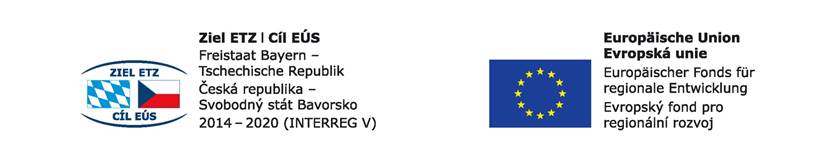 Arbeitsblatt Workshop / pracovní list k profesnímu workshopu 19.02.2018 – 20.02.2018 in ChamWorkshop für die Schüler des Faches / workshop pro žáky oboru: TISCHLER - TRUHLÁŘThema/Téma: Herstellung eines Brotzeitbrettes in Erle massiv / Výroba svačinového prkénka z masivu olšeMaschinenkurs / Kurz práce na strojíchMaschinenkunde / Nauka o strojíchFormatkreissäge / Formátovací kotoučová pila       Längenanschlag / nastavení délky			Breitenanschlag / nastavení šířky								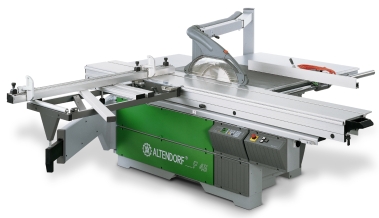 Sägeblatt mit Schutzhaube / pilový kotouč s krytem                              Schiebeschlitten /   kluzné lyžinyNotizen/poznámky:Abricht – Dickenhobelmaschine / Hoblování – hoblovka s protahovačkou Abnahmetisch / 	odnímací stůl                                        Aufnahmetisch / přijímací stůl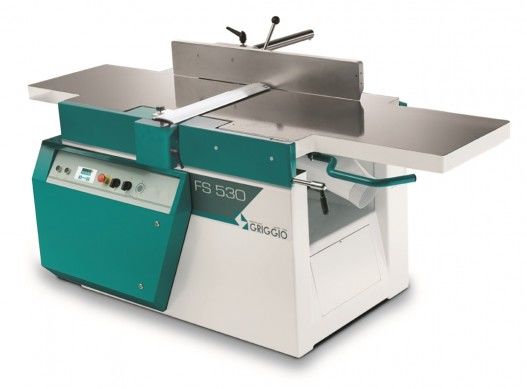  90 Grad Anschlag / naklápěcí vodicí pravítkoDickenhobel / srovnávací a tloušťkovací frézkaNotizen/poznámky:Bandsäge / Pásová pila                                                                                                                         Bandsägeblatt / kotouč pásové pily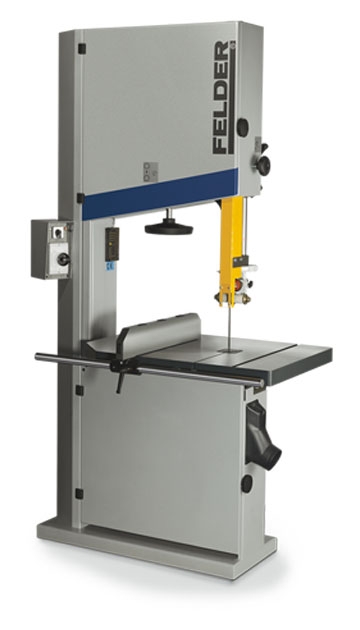                                                                                                        Sägeblattführung / vodítko pilového kotoučeNotizen/poznámky:Tischfräse / Stolní frézaArbeitstisch / pracovní stůl                                                                                        Fräsanschlag / frézovací pravítko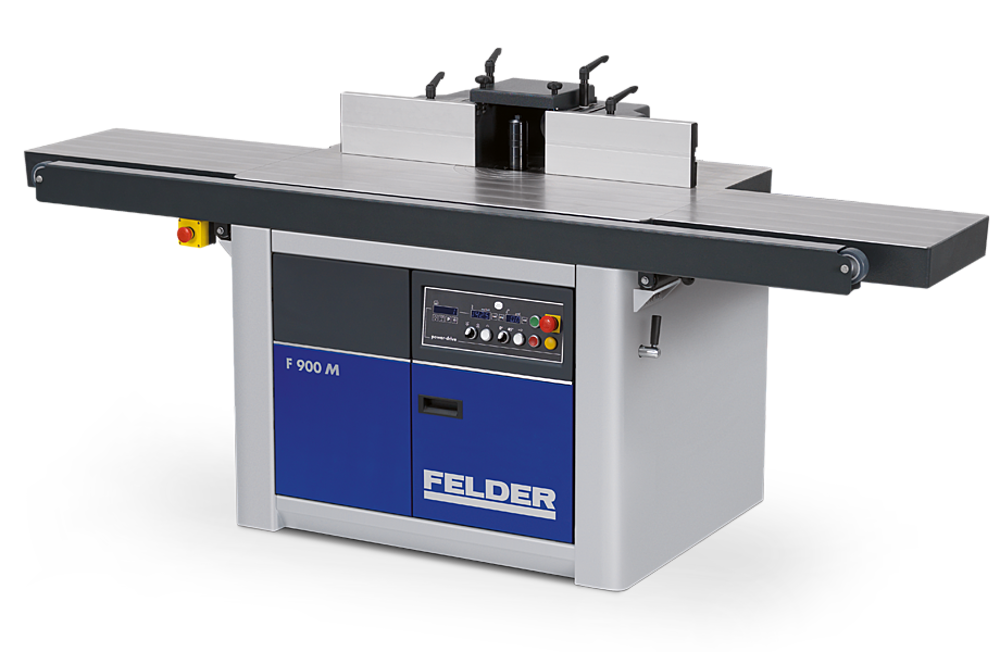 Werkzeugaufnahme – Fräswelle / příjem nářadí – hřídel                            Bedienungselement / ovládací panelNotizen/poznámky:Schreibe den neuen Wortschatz / zde si vypiš novou slovní zásobu: 